FY24 RWDC National Unmanned Aircraft System Challenge: Wildfire Monitoring and Mitigation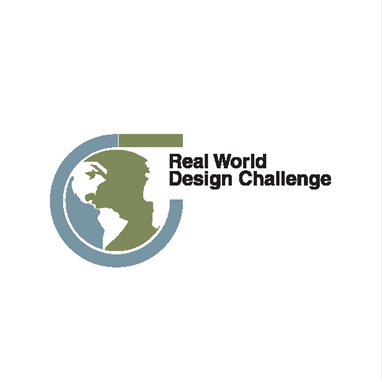 Summary of Changes for National ChallengeJanuary 2024Version 1.0These changes are in the Challenge document.Overall Design Criteria: added local ground control and transportation.Active Fire Criteria: added note about a main fire coordination location.Merit Awards: added Best Communication Plan.These changes are in the Detailed Background document.Challenge details section modified to match the changes made in Challenge document (see above)These changes are in the Scoring Rubric.2.3.1 Air Vehicle: added influence of transportation size limitation to design.2.3.2 C3: modified to be clear that design includes local ground control.2.6 Final Design: added drawings that show design meeting transportation size limitations.3.1.1 Pre-Fire: added description of UAS assembly at deployment location including necessary equipment and time needed.3.1.2 Active Fire: added description of UAS assembly at deployment location including necessary equipment and time needed.3.1.3 Post-Fire: added description of UAS assembly at deployment location including necessary equipment and time needed.These changes are in the Engineering Notebook Template.Updated Specification Table to include transportation size and assembly time.Updated relevant section descriptions to match Scoring Rubric (see above).